Anexo G: Formulario de presentación del proyecto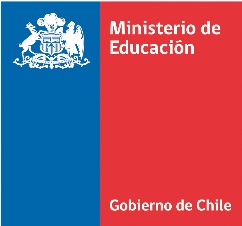 PROYECTOS DEPORTIVOS Y RECREATIVOSSubcomité Formación IntegralDivisión de Educación GeneralMinisterio de EducaciónANTECEDENTES DEL ESTABLECIMIENTO EDUCACIONALINFORMACIÓN GENERALEJECUCIÓN DEL PROYECTORESULTADOS ESPERADOS DEL PROYECTORESPONSABLES DEL PROYECTOAPORTES Y RECURSOS ADICIONALES AL PROYECTORESUMEN DE ANTECEDENTES DEL PROYECTORBD: (sin digito verificador)NOMBRE ESTABLECIMIENTO EDUCACIONAL:REGIÓN:COMUNA:REQUISITOS DE POSTULACIÓNREQUISITOS DE POSTULACIÓNIVE BÁSICA:IVE MEDIA:MATRICULA:Fundamentación del proyecto (máximo 1.000 caracteres)Diagnóstico del establecimiento en relación con la Actividad Física y DeportivaObjetivo del proyectoSostenibilidad: ¿Su proyecto es sostenible en el tiempo? Explique cómo y qué acciones necesitaría realizar el establecimiento educacional para poder mantener este proyecto en el tiempo.Difusión del proyecto (¿Qué actividades realizará?)Talleres a desarrollar (ingresar datos)Talleres a desarrollar (ingresar datos)Talleres a desarrollar (ingresar datos)Talleres a desarrollar (ingresar datos)Talleres a desarrollar (ingresar datos)N° de Taller (1,2,3 o 4)TallerEspecialidad docenteHoras semanaInfraestructura necesaria para la realización del tallerDuración de los talleresDuración de los talleresDuración de los talleresDuración de los talleresDuración de los talleresN° de TallerInicioInicioTérminoTérminoN° de TallerDíaMesDíaMesMesEstudiantes esperados por taller (se debe ingresar la cantidad total de estudiantes)Estudiantes esperados por taller (se debe ingresar la cantidad total de estudiantes)N° de TallerCantidad de estudiantesMuestras y/o encuentros del proyectoCronograma del proyectoCronograma del proyectoCronograma del proyectoCronograma del proyectoCronograma del proyectoCronograma del proyectoCronograma del proyectoCronograma del proyectoCronograma del proyectoCronograma del proyectoCronograma del proyectoCronograma del proyectoCronograma del proyectoCronograma del proyectoN°ActividadMesMesMesMesMesMesMesMesMesMesMesMesN°Actividad123456789101112Presupuesto (ingrese las cantidades en cada item sin puntos ni signo peso)Presupuesto (ingrese las cantidades en cada item sin puntos ni signo peso)Presupuesto (ingrese las cantidades en cada item sin puntos ni signo peso)ÍtemMontoBreve descripción de los gastos a efectuarRecursos Humanos:$Implementación:Indumentaria y premios:Arriendo:Muestra de cierre:Traslados:Materiales impresos o virtualesTotal de recursos postulados: (este monto debe ir desde $2.800.000.- hasta $3.000.000.- )NO RELLENAR ESTA CASILLARecursos aportados por la institución:(este aporte debe ser de al menos un 20% del costo total del proyecto y puede ser un aporte valorizado como el uso de infraestructura propia o las horas que el personal del establecimiento aporta al proyecto) Plan de ContingenciaEvaluaciónNombre Sostenedor:Correo electrónico:Encargado del proyecto:Correo electrónico:Nombre Director del Establecimiento educacional:Correo electrónico:Contará con otros aportesSi No Si respuesta es positiva, indique origenContará con otros aportesN° de talleres a desarrollar:Total de horas (todos los talleres):Total de beneficiarios proyecto (todos los talleres):